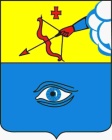 ПОСТАНОВЛЕНИЕ_____04.05.2022_________                                                           № ___25/9_______ г. ГлазовО временном ограничении движения транспортных средств по автомобильным дорогам местного значения города Глазова во время проведения репетиций к празднованию Дня Победы в Великой Отечественной войне 1941-1945 годов в городе Глазове в 2022 году          В соответствии с Федеральным законом от 10.12.1995 г. № 196-ФЗ «О безопасности дорожного движения», Федеральным законом от 08.11.2007г. № 257-ФЗ «Об автомобильных дорогах и о дорожной деятельности в Российской Федерации и о внесении изменений в отдельные законодательные акты Российской Федерации», Постановлением Правительства Удмуртской Республики от 12.03.2012г. № 90 «Об утверждении порядка осуществления временных ограничений или прекращения движения транспортных средств по автомобильным дорогам регионального или межмуниципального, местного значения в Удмуртской Республике», Постановлением Администрации города Глазова от 14.04.2022г. №29/7 «О праздновании Дня Победы в Великой Отечественной войне 1941-1945 годов в городе Глазове в 2022 году», в целях обеспечения безопасности дорожного движения во время проведения репетиций к празднованию Дня ПобедыП О С Т А Н О В Л Я Ю:       1. Ввести временное ограничение движения транспортных средств во время  проведения репетиций к празднованию Дня Победы  в Великой Отечественной войне 1941-1945 годов в городе Глазове в 2022 году  путем прекращения движения на следующих участках автомобильных дорог местного значения города Глазова: 05.05.2022г. с 17:30 до 18:30- ул.Толстого (от ул.Первомайская до пл.Свободы);- пл.Свободы  (от ул.Сибирская – до ул.Толстого); - мост через р.Чепца (от пл.Свобода до начала ул.Пригородная);05.05.2022г. с 18:30 до 20:00- пл.Свободы реверсивное движение (выезд с моста через р.Чепца в сторону ул.Чепецкая направо запрещен). 06.05.2022г. с 13:00 до 15:00 и с 18:30 до 20:00- пл.Свободы реверсивное движение (выезд с моста через р.Чепца в сторону ул.Чепецкая направо запрещен);06.05.2022г. с 17:30 до 18:30-  ул.Толстого (от ул.Первомайская до пл.Свободы);- пл.Свободы  (от ул.Сибирская – до ул.Толстого); 08.05.2022г. с 13:00 до 15:00- пл.Свободы реверсивное движение (выезд с моста через р.Чепца в сторону ул.Чепецкая направо запрещен).           2. Организации, осуществляющей содержание автомобильных дорог  общего пользования местного значения в 2022 году, муниципальному унитарному предприятию «Жилищно-коммунальное управление» муниципального образования «Город Глазов» обеспечить временное ограничение движения транспортных средств в соответствии со схемой организации дорожного движения на период проведения репетиций к празднованию Дня Победы.3. Рекомендовать МО МВД России «Глазовский» осуществлять контроль за временным ограничением движения транспортных средств на участках улиц, указанных в пункте №1 настоящего постановления.4. Контроль за выполнением настоящего постановления возложить на заместителя Главы Администрации города Глазова по социальной политике Станкевич О.В.5. Настоящее постановление подлежит официальному опубликованию.Администрация муниципального образования «Город Глазов» (Администрация города Глазова) «Глазкар» муниципал кылдытэтлэн Администрациез(Глазкарлэн Администрациез)Глава города ГлазоваС.Н. Коновалов